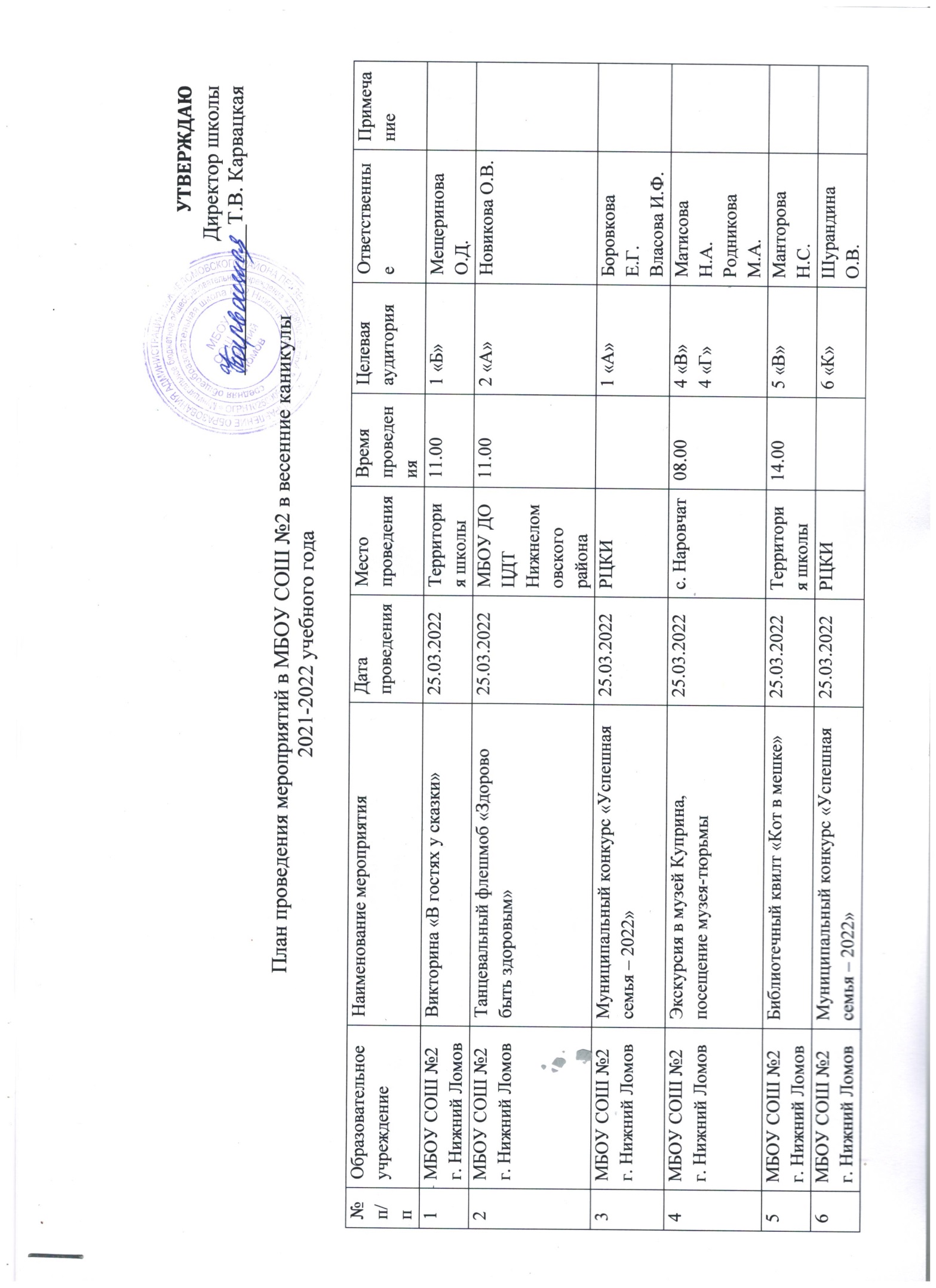 План  проведения весенних каникул ФМБОУ СОШ № 2 г. Нижний Ломов в с. ВиргаПлан работы филиала МБОУ СОШ № 2 г. Н-Ломов в с. Большой Мичкасна весенние  каникулы 2021-2022 года7МБОУ СОШ №2 г. Нижний Ломов Трудовой десант25.03.2022Территория школы12.007 «А»Гарифулина Т.Ю.8МБОУ СОШ №2 г. Нижний ЛомовПознавательно-развлекательная программа «Праздники и обряды весеннего цикла»25.03.2022краеведческий музей12.003 «Б»Ильина А.В.9МБОУ СОШ №2 г. Нижний Ломов Акция «Спортивный зал открыт для всех»                                                             Секция «Мини-футбол»25.03.2022Территория школы18.30-20.307 «Б»Чекаева Е.А.10МБОУ СОШ №2 г.Нижний ЛомовИгровая программа на свежем воздухе «Весенние ручейки»26.03.2022Территория школы 13.003 «Г» Позднякова В.Н.11МБОУ СОШ №2 г. Нижний ЛомовМастер-класс по изготовлению куклы-оберега «Берегиня»26.03.2022ЦДТ14.003 «В»Свиридова Л.А.Смагина Е.Е.12МБОУ СОШ №2 г.Нижний ЛомовВикторина по ПДД «Правила движения достойны уважения»26.03.2022Территория школы14.002 «В»Попова Е.Г.13МБОУ СОШ №2 г.Нижний Ломов Трудовой десант26.03.2021Территория школы12.008 «А»Токарева Н.А.14МБОУ СОШ №2 г.Нижний Ломов«Веселые коньки»  Ледовый дворец 26.03.2022Ледовый дворец «Черемушки»16.009 «Б», 9 «К»Климова О.В.15МБОУ СОШ №2 г. Нижний ЛомовПознавательная программа «К шестому материку»26.03.2022краеведческий музей12.005 «Б»Глебова Н.А.16МБОУ СОШ №2 г. Нижний Ломов Акция «Спортивный зал открыт для всех»                                                             26.03.2022Территория школы18.30-20.30Урмашов М.А.17МБОУ СОШ №2 г. Нижний ЛомовТеатрализованная игровая программа «Театральное закулисье», посвящённая Международному Дню театра27.03.2022ЦДТ14.006 «Б»Царева О.Е.18МБОУ СОШ №2 г. Нижний ЛомовСпортивныйквест «Крестики-нолики»28.03.2022Территория школы14.002 «Б»Наумова Т.В.19МБОУ СОШ №2 г. Нижний ЛомовАкция по безопасности дорожного движения с участием инспектора ГИБДД «Безопасный перекрёсток»28.03.2022улица Урицкого14.00-15.005 «К»Молина Н.Г.20МБОУ СОШ №2 г.Нижний Ломов Мероприятие по обеспечению кибербезопасности «Киберугрозы и методы борьбы с ними»28.03.2022Территория школы15.009 «А»Щербакова Н.В.Иванова И.В.21МБОУ СОШ №2 г.Нижний ЛомовВсероссийская неделя детской и юношеской книги. А.И.Куприн «Поединок с жизнью»28.03.2022Территория школы16.0011 «А»Пустовалова О.Г.22МБОУ СОШ №2 г.Нижний Ломов Историческая игра, посвященная   Петру I «На троне  вечный был работник» 28.03.2022Территория школы15.0010 «А»Десятова Е.А.23МБОУ СОШ №2 г.Нижний Ломов Историческая игра, посвященная   Петру I «На троне  вечный был работник» 28.03.2022Территория школы15.0010 «К»Бессолаева Г.А.24МБОУ СОШ №2 г. Нижний Ломов Игра «Путешествие в Книгоград»28.03.2022Территория школы11.001 «В» Чекмурина С.И.Акимова М.С.25МБОУ СОШ №2 г.Нижний Ломов Трудовой десант28.03.2022Территория школы14.008 «К»Кусмарова М.П.Кусмаров А.С.26МБОУ СОШ №2 г. Нижний Ломов Акция «Спортивный зал открыт для всех». Секция «Волейбол»                                                        28.03.2022Территория школы18.30-20.30Павлов Я.А.27МБОУ СОШ №2 г. Нижний ЛомовДетская районная библиотека «Литературныйквест»29.03.2022РЦКИ13.005 «А»Болеева О.Н.28МБОУ СОШ №2 г. Нижний ЛомовСпортивнаяквест-игра «Моё здоровье - в моих руках»29.03.2022Городской стадион14.006 «А»Сударикова Л.В.29МБОУ СОШ №2 г. Нижний ЛомовМастер-класс от Реактора, музея занимательных наук29.03.2022Территория школы10.007 «К»Бессонова Я.Н.30МБОУ СОШ №2 г. Нижний ЛомовКиносеанс «Мистер Нокаут»29.03.2022РЦКИ13.008 «Б»Чичкова И.В.31МБОУ СОШ №2 г. Нижний ЛомовЭкскурсия в музей Куприна, посещение музея-тюрьмы29.03.2022с. Наровчат08.003 «А» 4 «Б»Тюрина В.А.Паутова Л.А.32МБОУ СОШ №2 г.Нижний Ломов Трудовой десант29.03.2022Территория школы13.0011 «К»БуренковаГ.Н.Жулябин Н.В.33МБОУ СОШ №2 г. Нижний Ломов Акция «Спортивный зал открыт для всех»                                                             Секция «Баскетбол»29.03.2022Территория школы18.30-20.30Носов А.В.№ п/пОбразовательное учреждениеНаименование мероприятияДата проведенияМесто проведенияВремя проведенияЦелевая аудиторияОтветственныеПримечание1ФМБОУ СОШ №2 г. Нижний Ломов в с. Вирга Консультация по русскому языку25.03школа11.00-12.009 классСорокина В.Н.2ФМБОУ СОШ №2 г. Нижний Ломов в с. Вирга «Веселые старты»25.03школа13.00-14.003-4 классыФадина И.Н.3ФМБОУ СОШ №2 г. Нижний Ломов в с. Вирга Работа спортивного зала (Волейбол)25.03школа18.00-20.007-10 классыГоловушкина Л.В.4ФМБОУ СОШ №2 г. Нижний Ломов в с. Вирга «День веселых затей» игровая программа26.03школа12.00-13.001-5 классыМашенцева Н.И.5ФМБОУ СОШ №2 г. Нижний Ломов в с. Вирга Работа волонтерского отряда «Забота» (Благоустройство территории храма, помощь пожилым людям)26.03.С. Вирга15.00-16.006- 9 классыСорокина В.Н.6ФМБОУ СОШ №2 г. Нижний Ломов в с. Вирга Работа спортивного зала (Футбол)26.03школа18.00-20.007-10 классыКаплина М.Г.7ФМБОУ СОШ №2 г. Нижний Ломов в с. Вирга Участие  в Муниципальном этапе по баскетболу 3х3 врамках Всероссийских спортивных игршкольников «Президентские спортивные игры»28.03Г. Нижний ЛомовФОК «Импульс»10.00-12.007-8 классыКиселева М.В.8ФМБОУ СОШ №2 г. Нижний Ломов в с. Вирга Консультация по обществознанию28.03школа11.00-11.409 классГоловушкина Л.Н.9ФМБОУ СОШ №2 г. Нижний Ломов в с. Вирга Конкурс рисунков и поделок «Весеннее настроение»28.03школа12.00-13.001-5  классыКиселева Т.Г.10ФМБОУ СОШ №2 г. Нижний Ломов в с. Вирга Работа спортивного зала (Баскетбол)28.03школа18.00-20.007-10 классыМашенцева Н.И.11ФМБОУ СОШ №2 г. Нижний Ломов в с. Вирга Консультация по географии29.03школа11.00-11.409 классГоловушкина Л.В.12ФМБОУ СОШ №2 г. Нижний Ломов в с. Вирга «Тропинками мастерства»В гостях у деятелей культуры29.03БДЦ12.00-13.003-5 классыКиселева М.В.13ФМБОУ СОШ №2 г. Нижний Ломов в с. Вирга Работа спортивного зала (Пионербол)29.03школа18.00-20.007-10 классыЕфимова Г.Е.№ п/пОбразовательное учреждениеНаименование мероприятияДата проведенияМесто проведенияВремя проведенияЦелевая аудиторияОтветственныеПримечание1ФМБОУ СОШ № 2 г. Н-Ломов в с. Большой МичкасСоревнования по бадминтонуПосещение бассейна «Волна»25.03.22ШколаГ. Н-Ломов12-0013-001-9 класс/10 чел5-6 класс/ 4 человекаПономарёв И.В.,Тевосьян Т.Л.2ФМБОУ СОШ № 2 г. Н-Ломов в с. Большой Мичкас«Мы за ЗОЖ!»Спортивная программа26.03.22Большемичкасский СДКшкола14-0012-002-7 класс/8 чел1-9 класс/6 челКолодкина О.ААбдуллаева Л.К.3ФМБОУ СОШ № 2 г. Н-Ломов в с. Большой Мичкас«Вместе весело живем» Конкурсная программа27.03.22Большемичкасский СДК14-002-7 класс/8 челПереверзева Р.ФКолодкина О.А4ФМБОУ СОШ № 2 г. Н-Ломов в с. Большой МичкасВикторина «Весенний калейдоскоп»28.03.22школа12-001-9 класс(8 чел)Скорова Г.В.5ФМБОУ СОШ № 2 г. Н-Ломов в с. Большой Мичкас«В гостях у Светофора» Викторина по ПДДКонкурс компьютерных рисунков «Весна-красна»29.03.22Большемичкасский СДКшкола14-0012-002-7 класс/8 чел1-9 класс/6 человекПереверзева Р.ФКолодкина О.АТумаков В.А.,Пономарёв И.В.